We need you!Prompt notification of all child deaths is an important part of the process of the CDOP. If you become aware of a child death, please ensure you take the following action:1 Go to www.ecdop.co.uk/Harrow/Live/Public2. Click on expected or unexpected – don’t worry this can be changed later3. Complete the three sectionsChild detailsDetails of the deathYour contact detailsEvery bit of information is crucial to this process!StillbirthsWe do not need to be notified of stillbirths  Useful ResourcesHarrow Safeguarding Children BoardTel: 020 8424 1370www.harrowlscb.co.ukLondon Safeguarding BoardTel: 020 7934 9714www.londonscb.gov.uk/child_deathBEREAVEMENT CARE:The Child Bereavement CharityTel: 01494 446648www.childbereavement.org.ukThe Child Death HelplineTel: 0800 282986www.childdeathhelpline.org.ukFoundation for the Study of Infant DeathsTel: 020 7233 2090www.fsid.org.ukThe Lullaby Trust020 7802 3200 General0808 802 6868 Bereavement helplinehttps://www.lullabytrust.org.ukIssued by Harrow Safeguarding Children Board July 2018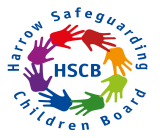 HarrowChild Death Overview PanelA GUIDE FOR PROFESSIONALSEvery child’s death is a tragedy.This leaflet provides information about what Harrow Safeguarding Children Board is doing to devise preventative measures in order to reduce this tragic occurrence and safeguard the most vulnerable in our area.Every family has the right to have their child’s death properly investigatedSince April 2008, LSCB’s have had a statutory responsibility to review all deaths of children (0 days – 18 years old) normally resident in their area. Since July 2008, Coroners must notify the LSCB of a child death if they decide to hold an inquest or to conduct a post mortem; and coroners may share information with the CDOP.Purpose of the CDOPCDOP is a multi-agency review of all child deaths.  It aims to:Establish trends and patterns in the causes of child deathsLearn lessons to improve the health of all children and prevent avoidable deathsMembershipThe core membership of the CDOP is drawn from the key organisations represented on the LSCB:Chair of the Panel (currently the Director of Public Health)LSCB Business ManagerDesignated professional for unexpected deaths in childhoodChild safeguarding leads from hospital/maternity unit(s)Paediatrician and /or Obstetrician and /or NeonatologistLA Children’s Social CarePoliceParent voice - Lullaby TrustCategories of childhood deathsExpected deaths from natural causesUnexpected deaths from natural causesUnexpected deaths that remain unexplainedAccidents HomicidesSuicidesChild Death Review Process